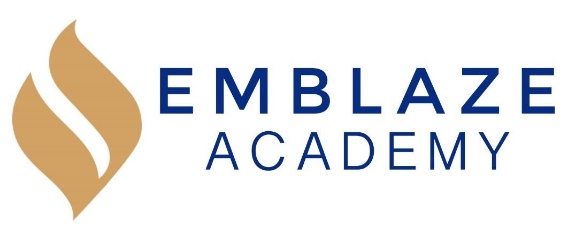 Board Meeting Date: August 14, 2019. Time: 6:30 PM - 8:15 PM.Location: Video conference via https://zoom.us/j/6671132491.Board Members in Attendance:Absent Board Members: Other Attendees: Geraldo Vasquez, Board ChairRosann Santos, Vice Chair Tameka Beckford-Young, SecretaryHarini Mittal, Treasurer Matthew Kirby-SmithRaghav ThaparMarlin JenkinsKristen Shroff, Head of SchoolErienne Rojas, Director of OperationsLeadAgenda ItemGerryCall to orderRosannHOS Compensation & Bonus for 7/01/2019 to 6/30/2020KristenManagement ReportAugust 2019 UpdateStudent RecruitmentOverall, we have had 464 applications for the 2019-2020 school year and our current enrollment status is: 5th Grade (28 more seats to fill)61 families accepted and officially enrolling 0 offers out 0 families on the waiting list 6th grade: (17 more seats to fill)23 families accepted and officially enrolling 13 offers out145 on the waiting list Management is 100% confident that we will get all of our 6th grade seats filled given the high number of students that we have on the waiting list. Management is a little worried about 5th grade enrollment and have taken the following steps: A new mailer went out to families in the neighborhood advertising the school and how to enroll A large sign was put up in front of the building The team has been canvassing the neighborhood, dropping off flyers at the local community board, community centers, and afterschool programs. Management will continue to monitor 5th grade enrollment closely and keep the boarrd updated.Hiring & Staff CultureThe Leadership and Operations Teams returned from summer break on July 15th. The teams reviewed, tweaked, and normed every element of our school including goals, calendar, schedule, handbooks, arrival, dismissal, breaks, homerooms, electives, academic systems, student attendance, student organization, homework, and many more. HOS coached the team on our instructional rubric, teacher coaching, people management, and leading PD.  Teachers began training on August 5th. August Teacher Professional Development includes 95 sessions on our academic systems, behavior system, student culture systems, policies, and adult culture. Our first day of Student Orientation is August 21st and our first full day with students is Monday, August 26th.  HariniFinance and Facilities Committee ReportJune 2019 Financial ResultsBudget YTD vs Actual YTDTotal Revenue:  $3,121,614 vs. $3,489,825Total Expenses (adjusted): $ $2,753,588 vs. $2,864,292 Operating Income (Loss): $327,462 vs. $625,533GerryGovernance Committee Report Succession Planning – Selection of New Board ChairBoard Member Job Descriptions Status (Updating)Recruiting Platforms (Reviewing)8:15GerryAdjournment